 «Забота о здоровье – лучшее лекарство»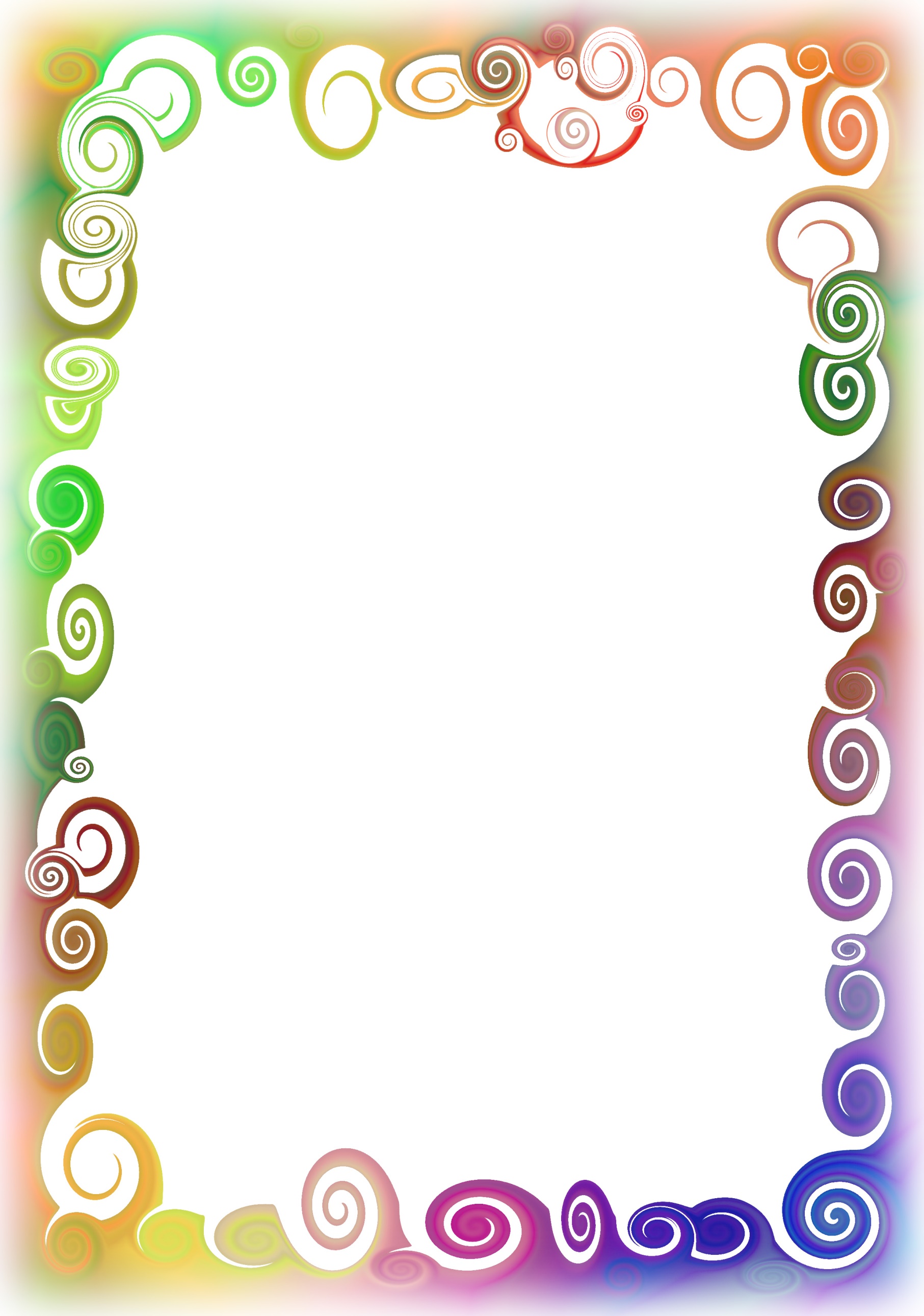 20 января 2021 г. заведующая Городской библиотекой № 3 Бикеева Вера Анатольевна провела для детей старшей группы «Непоседы» игру – путешествие «Забота о здоровье – лучшее лекарство». Она поговорила с детьми о здоровом образе жизни, предложила просмотреть видеоролик «Мы за ЗОЖ» и мультфильм «Мойдодыр». Была проведена и подвижная игра «Быстрые и ловкие». Завершилось мероприятие просмотром книг и буклетов о здоровье.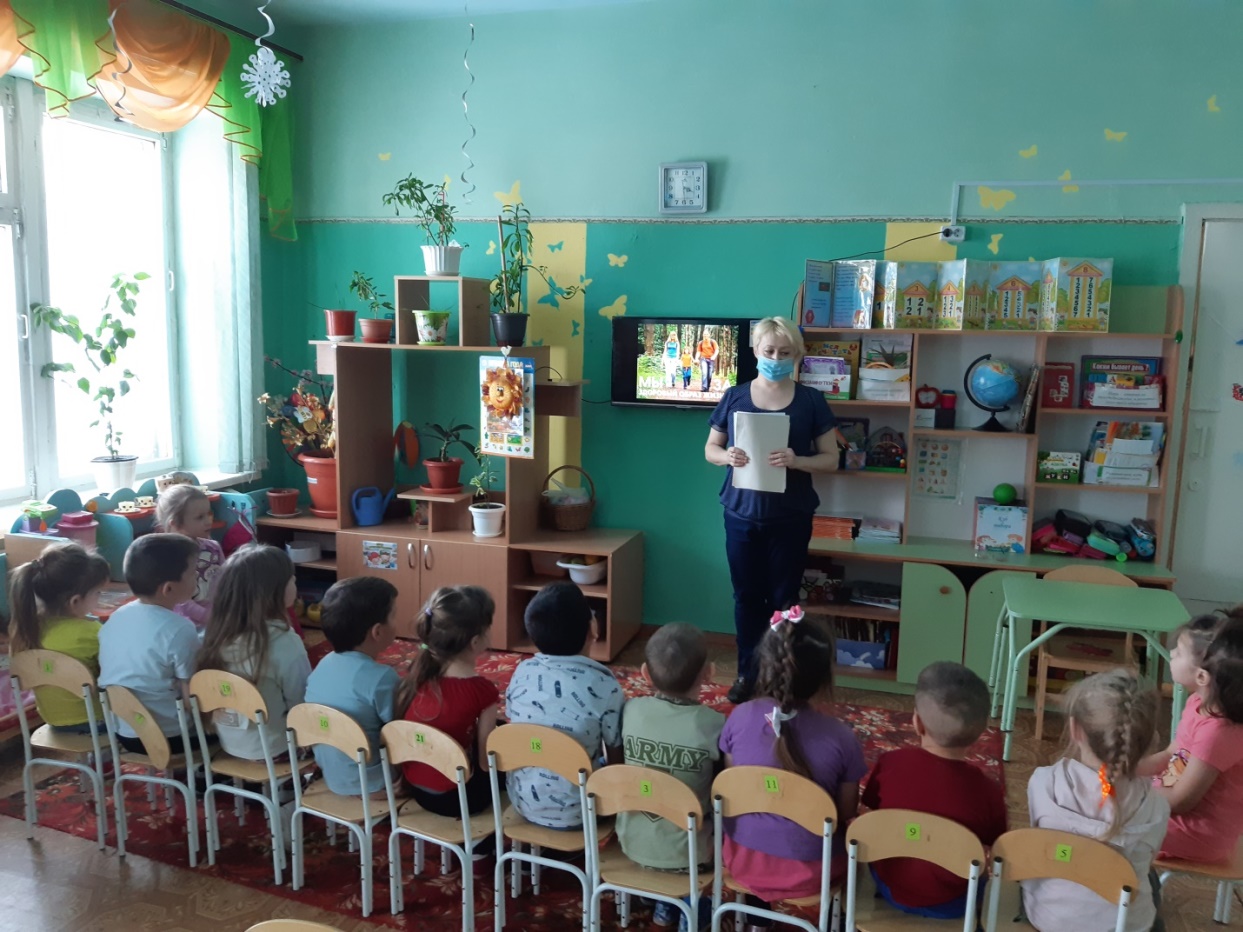 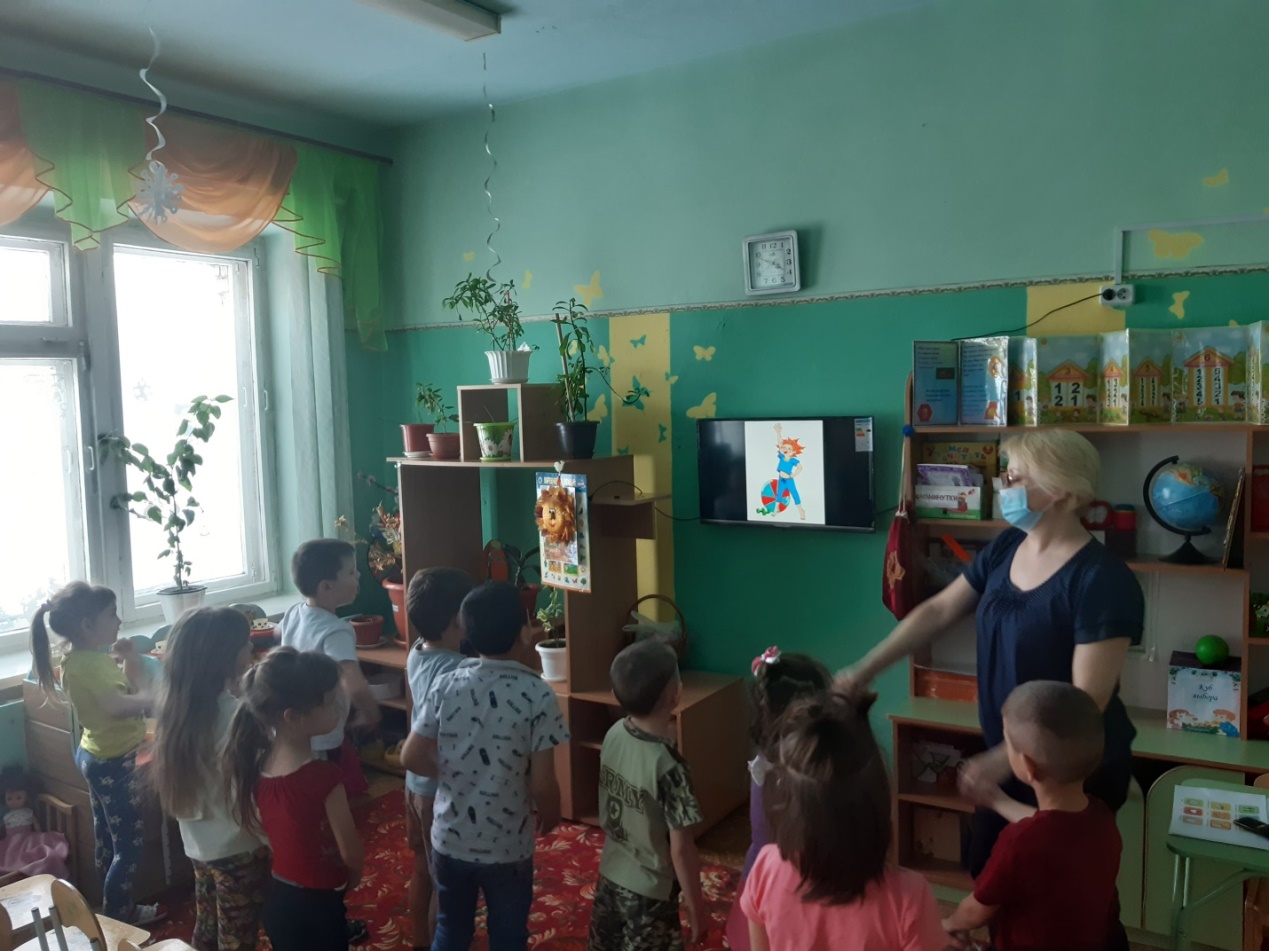 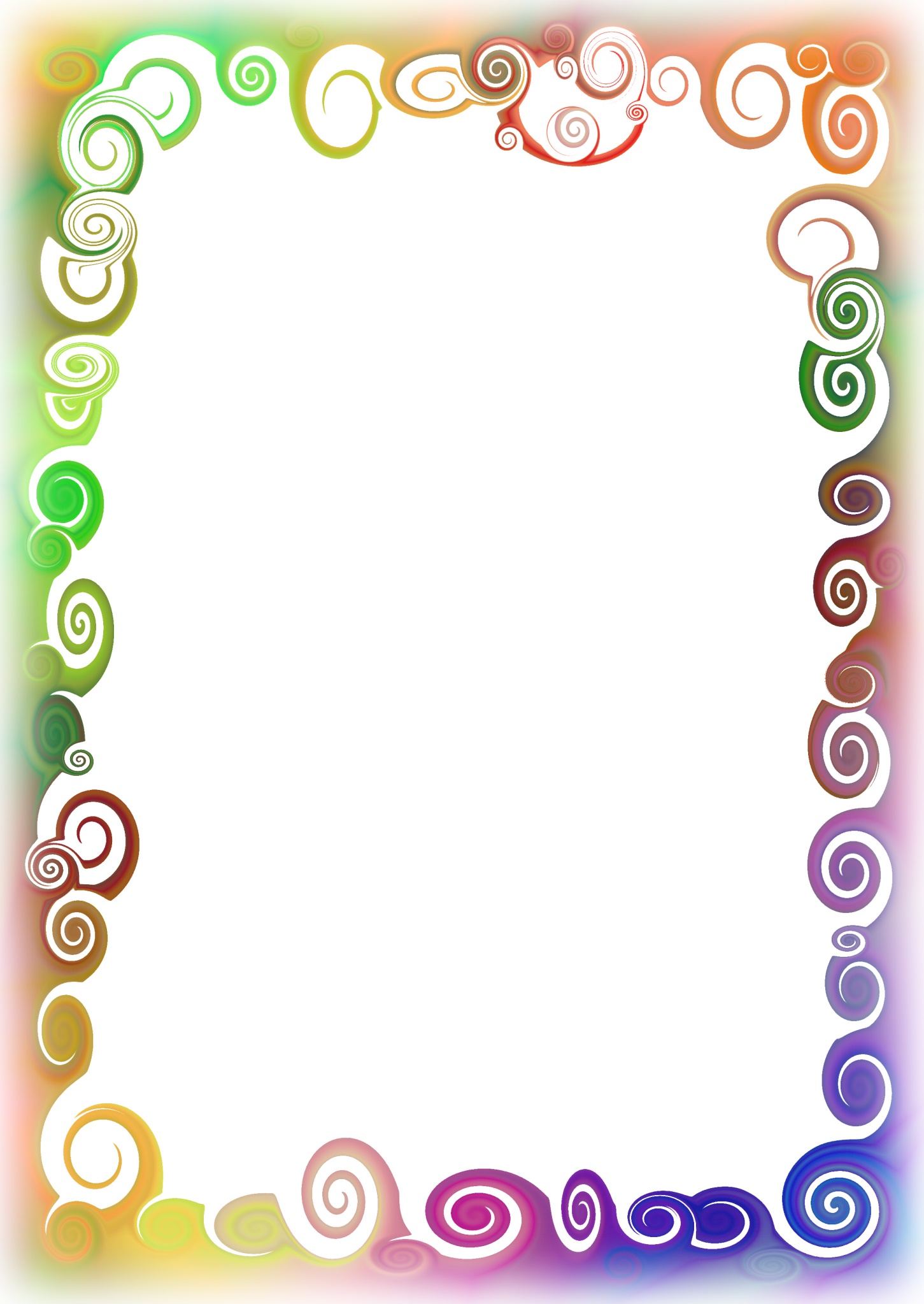 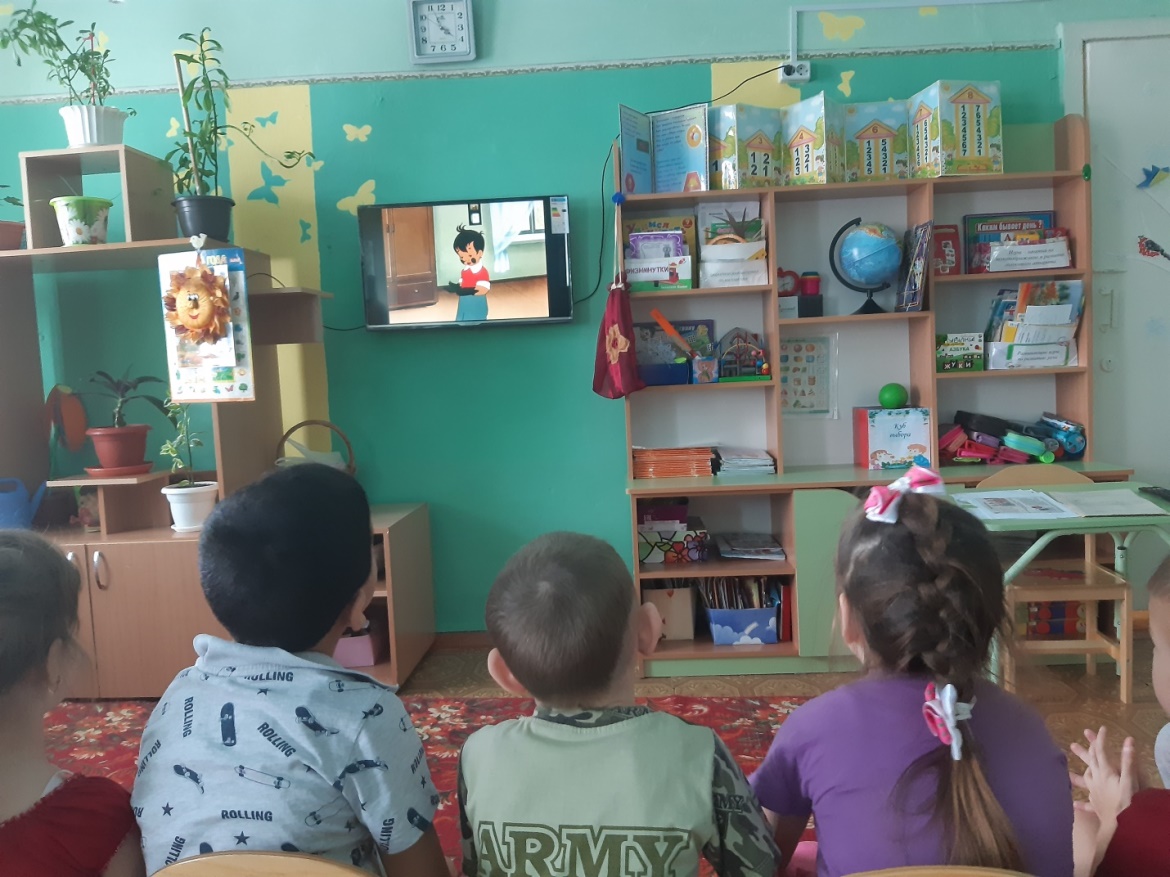 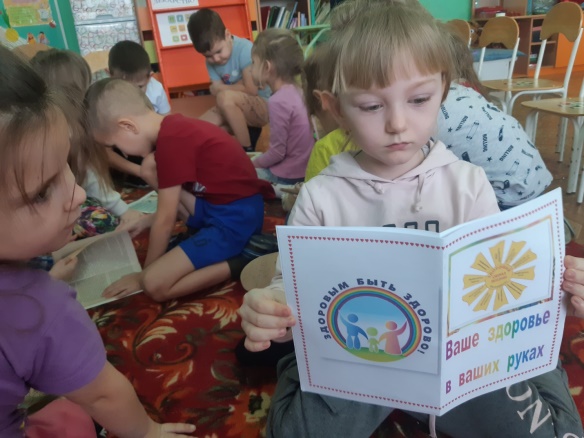 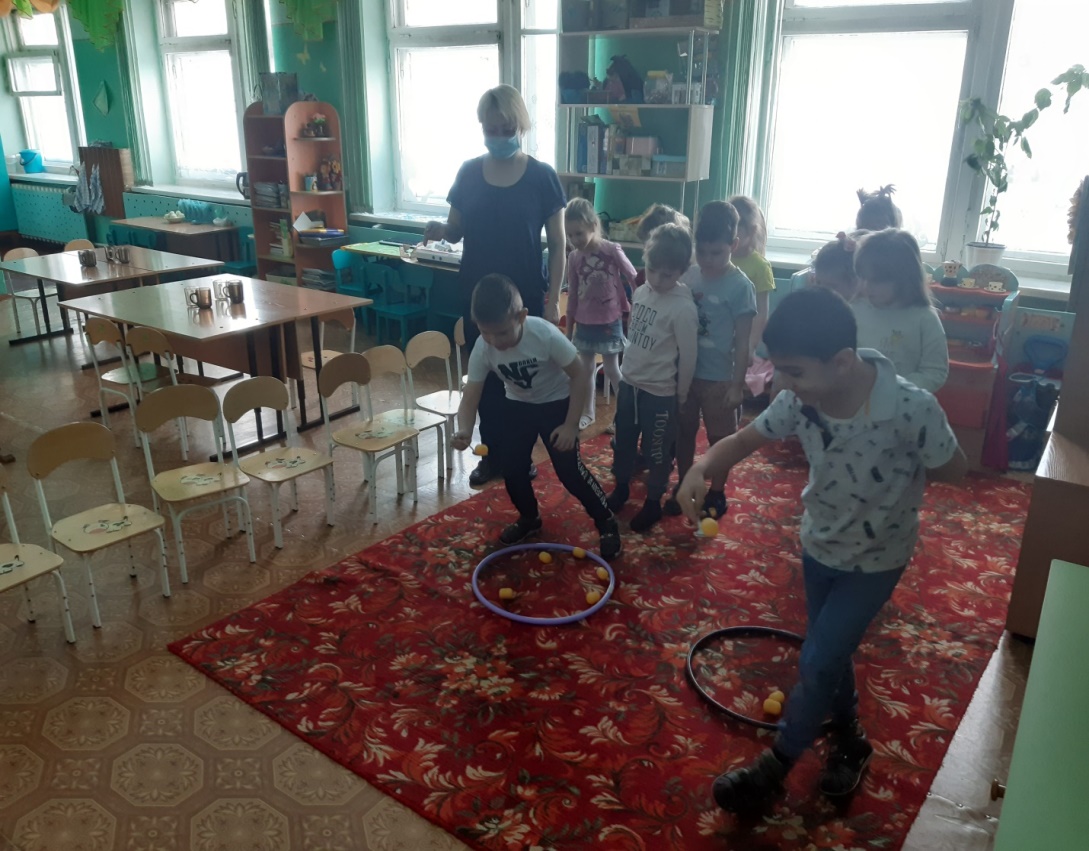 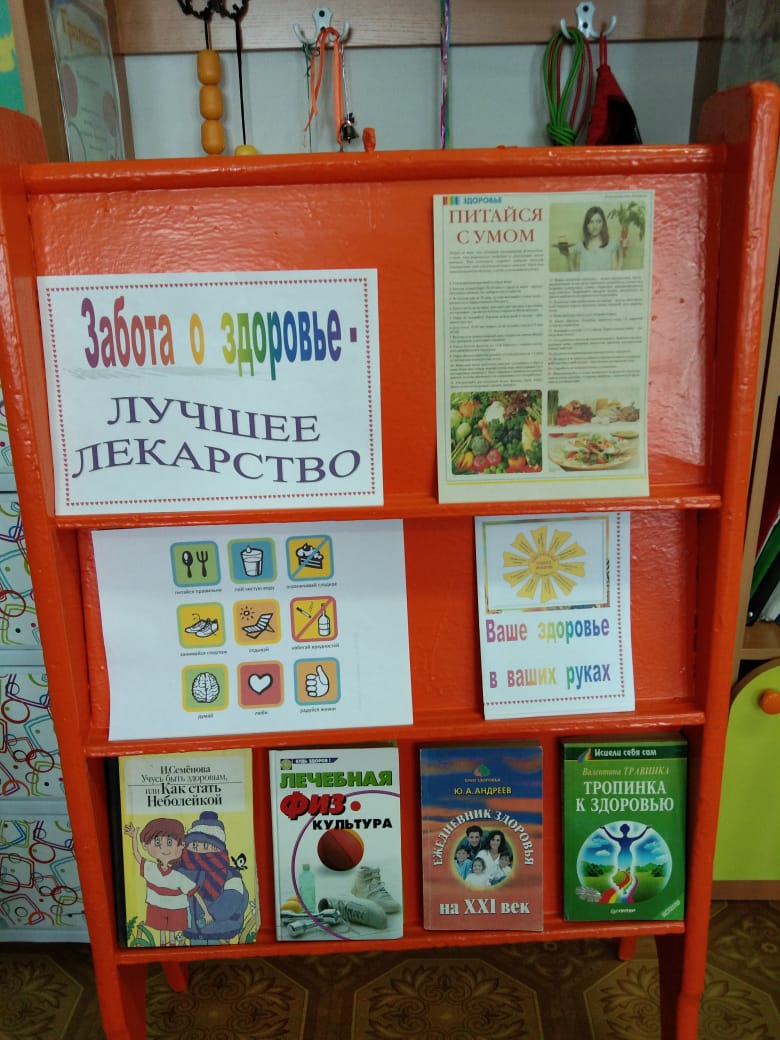 